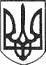 РЕШЕТИЛІВСЬКА МІСЬКА РАДАПОЛТАВСЬКОЇ ОБЛАСТІВИКОНАВЧИЙ КОМІТЕТПРОТОКОЛпозачергового засідання виконавчого комітету18 вересня 2020 року                                                                                      № 40Кількісний склад виконавчого комітету - 10 осіб.Присутні  - 9 членів виконавчого комітету:Дядюнова О.А. - секретар міської ради, головуюча;Малиш Т.А. - керуючий справами, секретар.Члени виконавчого комітету:Вакуленко Н.В., Гайдар В.М., Гладкий І.С., Радість Н.А., Романько М.О. Сивинська І.В., Шинкарчук Ю.С.Відсутні - 1 член виконавчого комітету: Сорока О.М.Запрошені: 	Колотій Н.Ю. - начальник відділу з юридичних питань та управління комунальним майном, Мірошник О.О. - начальник відділу організаційно-інформаційної роботи, документообігу та управління персоналом,           Момот Д.С. - начальник відділу сім'ї, соціального захисту та охорони здоров'я.Порядок денний:	1. Про проведення повідомної реєстрації змін до Колективного договору між адміністрацією та  колективом працівників радіо ,,Релайф” Решетилівської міської ради  на 2020-2022 роки Доповідає: Момот Д.С. - начальник відділу сім’ї, соціального захисту та охорони здоров’я.2. Про затвердження Списку сімей з дітьми, які опинились у складних життєвих обставинах по Решетилівській міській раді. Доповідає: Момот Д.С. - начальник відділу сім’ї, соціального захисту та охорони здоров’я.	3. Різне.	Дядюнова О.А. - секретар міської ради, запропонувала проголосувати за порядок денний за основу.Результати голосування: „за” - 9, „проти”- немає,  „утримались”- немає.	Момот Д.С. - начальник відділу сім’ї, соціального захисту та охорони здоров’я, запропонував змінити назву питання з ,,Про затвердження Списку сімей з дітьми, які опинились у складних життєвих обставинах по Решетилівській міській раді” на ,,Про  визначення  дітей з числа сімей, які опинились у складних життєвих обставинах для організації безкоштовного харчування в закладах загальної середньої освіти Решетилівської міської ради”.Результати голосування: „за” - 9, „проти”- немає,  „утримались”- немає.	Дядюнова О.А. - секретар міської ради, запропонувала проголосувати за порядок денний в цілому.Результати голосування: „за” - 9, „проти”- немає,  „утримались”- немає.Порядок денний прийнятий в цілому одноголосно.1. СЛУХАЛИ: 	Момота Д.С. - начальника відділу сім’ї, соціального захисту та охорони здоров’я, який  розглянувши лист редакції радіо ,,Релайф” Решетилівської міської ради від 02.09.2020 року № 90,  виконавчий комітет Решетилівської  міської  ради, запропонував провести повідомну реєстрацію змін до Колективного договору між адміністрацією та  колективом працівників радіо ,,Релайф” Решетилівської міської ради  на 2020-2022 роки  (додається).ВИРІШИЛИ: Проєкт рішення № 165 прийняти як рішення виконавчого комітету (додається).Результати голосування: „за” - 9, „проти”- немає,  „утримались”- немає.2. СЛУХАЛИ:	 Момота Д.С. - начальника відділу сім’ї, соціального захисту та охорони здоров’я, який запропонував визначити  дітей з числа сімей, які опинились у складних життєвих обставинах для організації безкоштовного харчування в закладах загальної середньої освіти Решетилівської міської ради (згідно додатку).ВИРІШИЛИ: Проєкт рішення № 166 прийняти як рішення виконавчого комітету (додається).Результати голосування: „за” - 9, „проти”- немає,  „утримались”- немає.4. РІЗНЕ.Секретар міської ради                                                              О.А.ДядюноваКеруючий справами                                                                  Т.А.Малиш